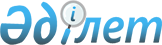 Саран қаласы әкімдігінің 2008 жылғы 18 желтоқсандағы "2009 жылы жұмыссыздарды қоғамдық жұмыстарға жіберу туралы" N 576 қаулысына өзгерту енгізу туралы
					
			Күшін жойған
			
			
		
					Қарағанды облысы Саран қаласының әкімдігінің 2009 жылғы 12 наурыздағы N 33 қаулысы. Қарағанды облысы Саран қаласы Әділет басқармасында 2009 жылғы 16 сәуірде N 8-7-83 тіркелді. Қолданылу мерзімінің өтуіне байланысты күші жойылды (Қарағанды облысы Саран қаласының әкімінің 2011 жылғы 21 сәуірдегі N 5-2/748 хатымен)      Ескерту. Қолданылу мерзімінің өтуіне байланысты күші жойылды (Қарағанды облысы Саран қаласының әкімінің 2011.04.21 N 5-2/748 хатымен).

      2009 жылға арналған жұмыссыздар үшін ақы төленетін қоғамдық жұмыстар ұйымдастырылатын қала ұйымдарының және олардың түрлерінің көбеюіне байланысты, Қазақстан Республикасының 2001 жылғы 23 қаңтардағы "Қазақстан Республикасындағы жергілікті мемлекеттік басқару және өзін-өзі басқару туралы" Заңының 31, 37 баптарын басшылыққа ала отырып қала әкімдігі ҚАУЛЫ ЕТЕДІ:



      1. Саран қаласының әділет басқармасында тіркелген (N 8-7-75) және 2009 жылғы 24 қаңтардағы қалалық "Ваша газета" газетінде – ресми  N 4 басылымында жарияланған Саран қаласы әкімдігінің 2008 жылғы 18 желтоқсандағы "2009 жылы жұмыссыздарды қоғамдық жұмыстарға жіберу туралы" N 576 қаулысына келесі өзгерту енгізілсін:

      қосымшаға сәйкес жаңа басылымда 1 қосымша жазылсын.



      2. Осы қаулы әділет органдарында мемлекеттік тіркеуден өткеннен кейін өз күшіне енеді және қалалық "Ваша газета" газетінде ресми түрде жарияланған күннен кейін он күн өткеннен кейін қолданысқа енеді.



      3. Осы қаулының орындалуын бақылу қала әкімінің орынбасары Л.Н. Кимге жүктелсін.      Саран қаласының әкімі                      Е. Жиенбеков

Саран қаласы әкімдігінің

2009 жылғы 12 наурыздағы

N 33 қаулысына қосымшаСаран қаласы әкімдігінің

2008 жылғы 18 желтоқсандағы

N 576 қаулысына 1 қосымша

2009 жылы жұмыссыздар үшін ақылы қоғамдық жұмыстар ұйымдастыратын қала ұйымдарының тізімі және олардың түрлері
					© 2012. Қазақстан Республикасы Әділет министрлігінің «Қазақстан Республикасының Заңнама және құқықтық ақпарат институты» ШЖҚ РМК
				NЖұмыстар түріҚоғамдық жұмыстарға қатысушылар саныЖұмыс берушілер1Қала аумағын экологиялық сауықтыру, көркейту, көгалдандыру, ауланы жинау40"Абаттандыру" коммуналдық мемлекеттік кәсіпорыны2Қаланың бюджеттік ұйымдарындағы қосалқы жұмыстар80Қаланың бюджеттік, денсаулық сақтау ұйымдары3Құрылыс жұмыстарын ұйымдастыруға көмек көрсету20Қаланың бюджеттік, білім беру ұйымдары4Мәдени шаралар өткізу15Мәдениет мекемелері5Халықтың әлеуметтік жағынан дәрменсіз топтарына қызмет және көмек көрсету45Әлеуметтік көмек көрсету мекемелері6Бюджеттің кіріс бөлігін арттыру үшін салық органдарына көмек көрсету30Саран қаласы бойынша салық басқармасы7Саран қаласы бойынша әскерге шақыру және тіркеу компаниясын өткізу15Қалалық қорғаныс бөлімі8Шағын бизнесті дамытуда ұйымдарға көмек көрсету35Жаңа жұмыс орындарын құрушы, және істеп тұрған орындарды сақтаушы, жұмыс берушілерді ынталандыру9Ауылшаруашылық жұмыстар10Әлеуметтік көмек көрсету мекемелері10Құжаттамалармен техникалық жұмыс бойынша көмек көрсету10Саран қаласының ішкі істер бөліміБАРЛЫҒЫ:300